As It Is In Heaven (하늘의 계신 아버지)          A                                     D2
Our Father, who art in Heaven, hallowed be Thy Name
     하늘에 계신 아버지,                   이름 거룩하며F#m                               E                                   D2
Come and let Your glory, come and let Your glory fall.
주의 영광 이 곳에              가득하길                    기도하네          A                                            D2
Our Father, who art in Heaven, the rocks cry out Your fame
     하늘에 계신 아버지                           주 이름 다 외치며 F#m                               E                                   D2
Come and let Your glory, come and let Your glory fall.
주의 영광 이 곳에               가득하길                  기도하네         D2                                      B7
I will sing, sing a new song, I will sing, sing a new song
    찬양해 새 노래로                     찬양해 새 노래로         F#m7         E                       D2
I will sing, sing a new song to the Lord
     찬양해 새    노래로                 주님께                            A                                E
Let your kingdom come, let your will be done
                주님의 나라                   주님의 뜻이     F#m7                D2
On earth as it is in heaven
     하늘에       이뤄지듯이                      A                                     E
Every eye proclaim the mercy of Your Name
          모두 선포해                     자비한 그 이름     F#m7                D2          (A E D)
On earth as it is in heaven.
  이 땅에        이뤄지리라        A                                       D2
God give us new every morning, mercy His daily bread
  날마다 일용할 양식                      은혜로 주소서 F#m                           E                                     D2
In the name of Jesus, in the name of Jesus we pray
예수 이름으로                 우리 모두                   기도하네          A                                           D2
And lead us, not to temptation, but deliver us with Your hand
    시험에 들게 마시고                      악에서 구원하소서 F#m                           E                                     D2
In the name of Jesus, in the name of Jesus we pray (Father we pray)
예수 이름으로                 우리 모두                    기도하네 (기도하네)              A                                    E                                   F#m7              D2
For the kingdom is yours, and the power is yours, and the glory forever Amen (4x)
      모든 나라 주께,                    모든 권세 주께,                   모든 영광 영원히      아멘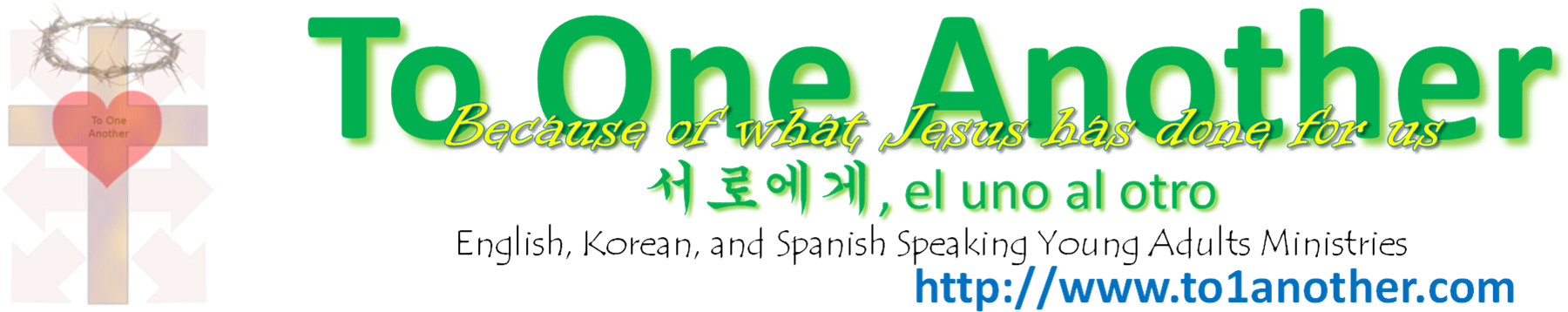 하늘의 계신 아버지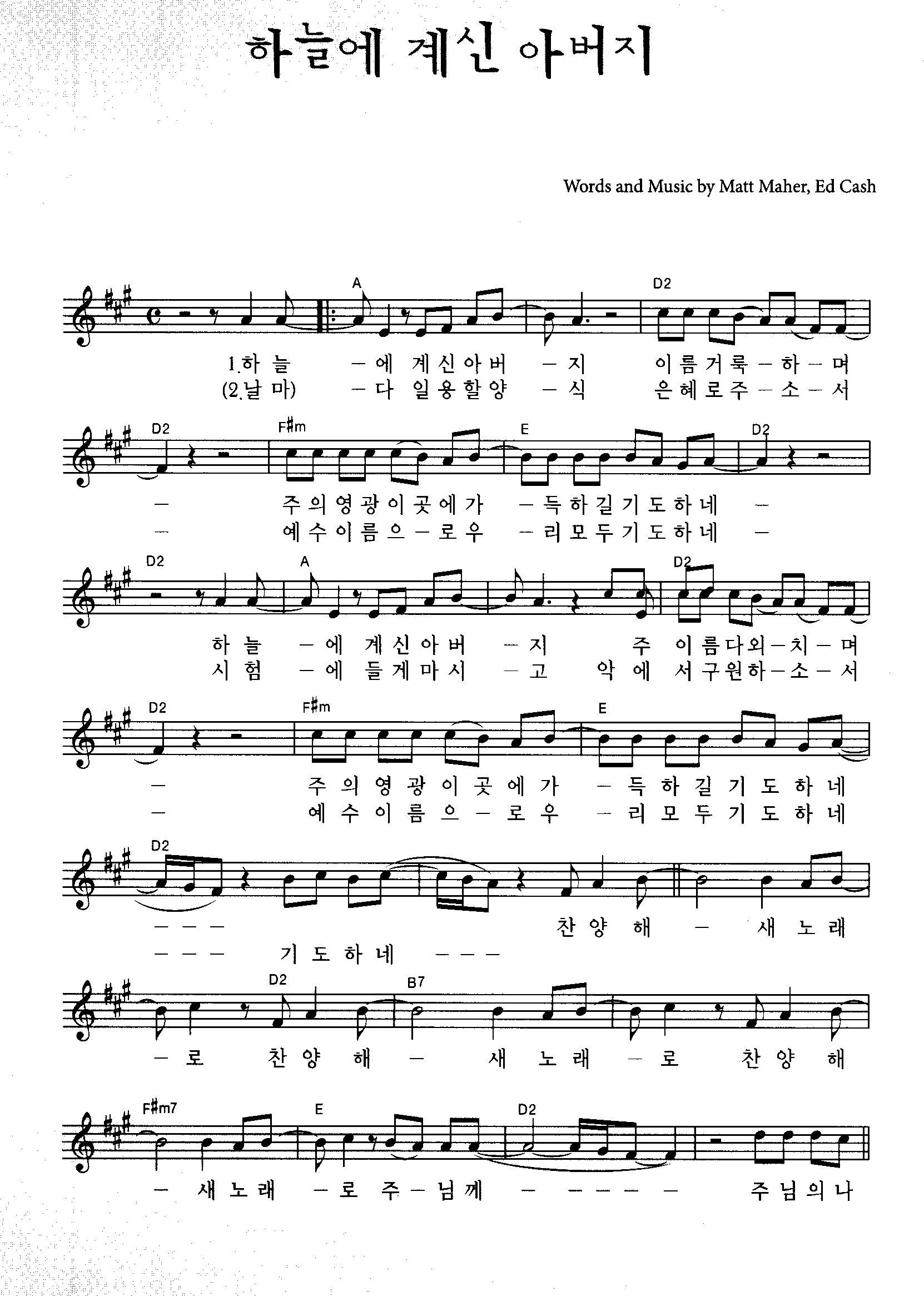 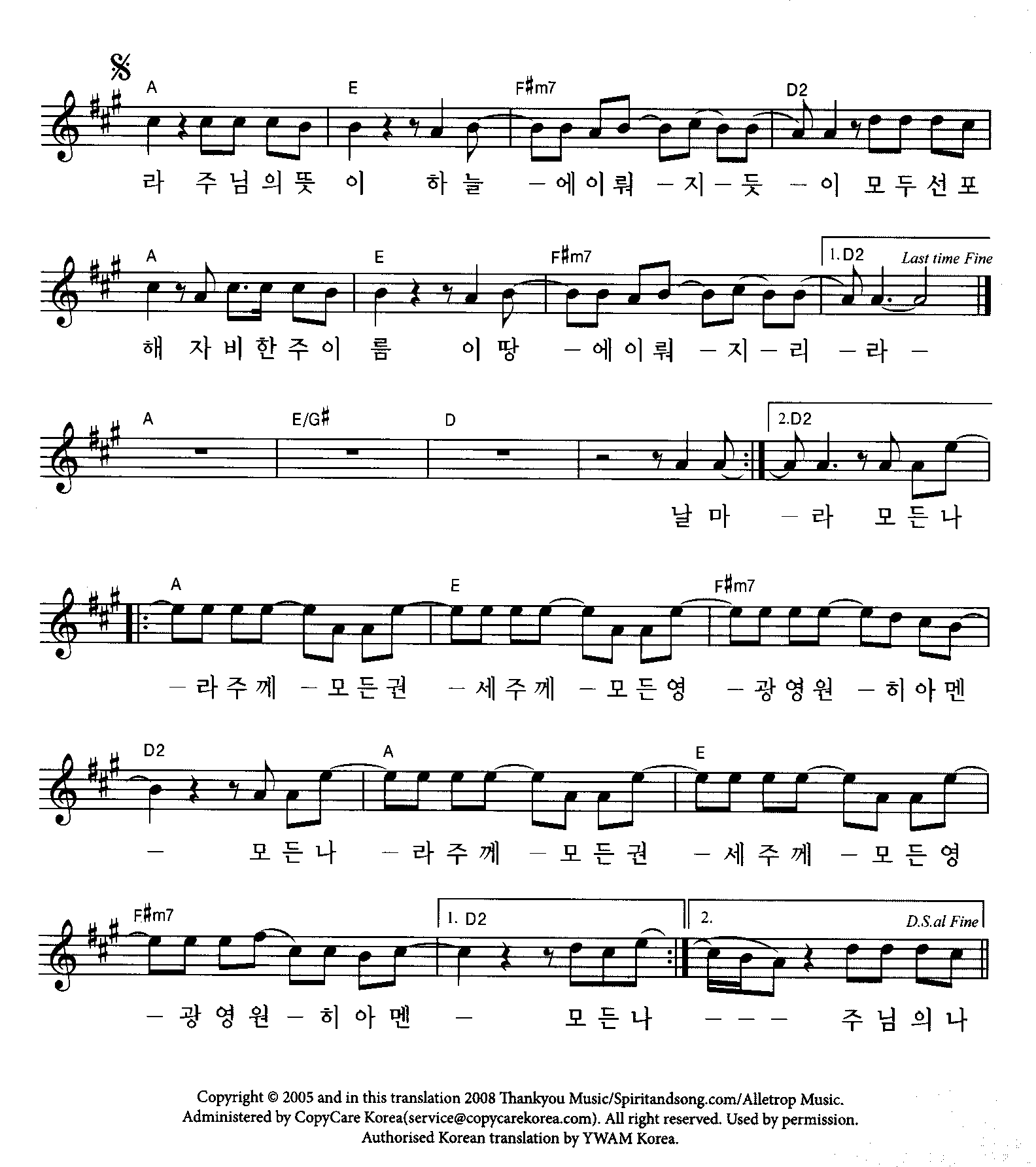 